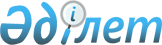 О некоторых вопросах министерств национальной экономики и сельского хозяйства Республики КазахстанПостановление Правительства Республики Казахстан от 18 мая 2016 года № 295

      В соответствии со статьей 24 Конституционного закона Республики Казахстан от 18 декабря 1995 года «О Правительстве Республики Казахстан» Правительство Республики Казахстан ПОСТАНОВЛЯЕТ:



      1. Реорганизовать Комитет по делам строительства, жилищно-коммунального хозяйства и управления земельными ресурсами Министерства национальной экономики Республики Казахстан путем выделения из него Комитета по управлению земельными ресурсами Министерства сельского хозяйства Республики Казахстан.



      2. Переименовать:

      1) Комитет по делам строительства, жилищно-коммунального хозяйства и управления земельными ресурсами Министерства национальной экономики Республики Казахстан в Комитет по делам строительства и жилищно-коммунального хозяйства Министерства национальной экономики Республики Казахстан;

      2) подведомственные республиканские государственные предприятия Комитета по делам строительства, жилищно-коммунального хозяйства и управления земельными ресурсами Министерства национальной экономики Республики Казахстан согласно приложениям 1 и 2 к настоящему постановлению.



      3. Определить уполномоченным органом по руководству соответствующей отраслью (сферой) государственного управления в отношении республиканских государственных предприятий, указанных в приложении 1 к настоящему постановлению, Комитет по управлению земельными ресурсами Министерства сельского хозяйства Республики Казахстан.



      4. Утвердить прилагаемые изменения и дополнения, которые вносятся в некоторые решения Правительства Республики Казахстан (далее – изменения и дополнения).



      5. Центральным исполнительным органам Республики Казахстан в установленном законодательством порядке принять иные меры, вытекающие из настоящего постановления.



      6. Настоящее постановление вводится в действие со дня его подписания.      Премьер-Министр

      Республики Казахстан                    К. Масимов

Приложение 1       

к постановлению Правительства

Республики Казахстан   

от 18 мая 2016 года № 295 

Перечень переименованных подведомственных республиканских

государственных предприятий Комитета по делам строительства,

жилищно-коммунального хозяйства и управления земельными

ресурсами Министерства национальной экономики

Республики Казахстан

      1. Республиканское государственное предприятие «Государственный институт сельскохозяйственных аэрофотогеодезических изысканий (ГИСХАГИ)» Комитета по делам строительства, жилищно-коммунального хозяйства и управления земельными ресурсами Министерства национальной экономики Республики Казахстан в республиканское государственное предприятие «Государственный институт сельскохозяйственных аэрофотогеодезических изысканий (ГИСХАГИ)» Комитета по управлению земельными ресурсами Министерства сельского хозяйства Республики Казахстан.



      2. Республиканское государственное казенное предприятие «Казгеодезия» Комитета по делам строительства, жилищно-коммунального хозяйства и управления земельными ресурсами Министерства национальной экономики Республики Казахстан в республиканское государственное казенное предприятие «Казгеодезия» Комитета по управлению земельными ресурсами Министерства сельского хозяйства Республики Казахстан.



      3. Республиканское государственное казенное предприятие «Национальный картографо-геодезический фонд» Комитета по делам строительства, жилищно-коммунального хозяйства и управления земельными ресурсами Министерства национальной экономики Республики Казахстан в республиканское государственное казенное предприятие «Национальный картографо-геодезический фонд» Комитета по управлению земельными ресурсами Министерства сельского хозяйства Республики Казахстан.

Приложение 2       

к постановлению Правительства

Республики Казахстан   

от 18 мая 2016 года № 295 

Перечень переименованных подведомственных республиканских

государственных предприятий Комитета по делам строительства,

жилищно-коммунального хозяйства и управления земельными

ресурсами Министерства национальной экономики

Республики Казахстан

      1. Республиканское государственное предприятие на праве хозяйственного ведения «Государственная вневедомственная экспертиза проектов» (РГП «Госэкспертиза») Комитета по делам строительства, жилищно-коммунального хозяйства и управления земельными ресурсами Министерства национальной экономики Республики Казахстан в республиканское государственное предприятие на праве хозяйственного ведения «Государственная вневедомственная экспертиза проектов» (РГП «Госэкспертиза») Комитета по делам строительства и жилищно-коммунального хозяйства Министерства национальной экономики Республики Казахстан. 



      2. Республиканское государственное предприятие на праве хозяйственного ведения «Республиканский центр государственного градостроительного планирования и кадастра» Комитета по делам строительства, жилищно-коммунального хозяйства и управления земельными ресурсами Министерства национальной экономики Республики Казахстан в республиканское государственное предприятие на праве хозяйственного ведения «Республиканский центр государственного градостроительного планирования и кадастра» Комитета по делам строительства и жилищно-коммунального хозяйства Министерства национальной экономики Республики Казахстан. Утверждены         

постановлением Правительства

Республики Казахстан   

от 18 мая 2016 года № 295 

Изменения и дополнения, которые вносятся в некоторые решения

Правительства Республики Казахстан

      1. В постановлении Правительства Республики Казахстан от 27 мая 1999 года № 659 «О передаче прав по владению и пользованию государственными пакетами акций и государственными долями в организациях, находящихся в республиканской собственности»:



      в перечне государственных пакетов акций и государственных долей участия в организациях республиканской собственности, право владения и пользования которыми передается отраслевым министерствам и иным государственным органам:



      заголовок раздела «Комитету по делам строительства, жилищно-коммунального хозяйства и управления земельными ресурсами Министерства национальной экономики Республики Казахстан» изложить в следующей редакции:

      «Комитету по делам строительства и жилищно-коммунального хозяйства Министерства национальной экономики Республики Казахстан».



      2. В постановлении Правительства Республики от 6 апреля 2005 года № 310 «Некоторые вопросы Министерства сельского хозяйства Республики Казахстан» (САПП Республики Казахстан, 2005 г., № 14, ст. 168):



      в Положении о Министерстве сельского хозяйства Республики Казахстан, утвержденном указанным постановлением:



      пункт 1 изложить в следующей редакции:

      «1. Министерство сельского хозяйства Республики Казахстан – центральный исполнительный орган, осуществляющий руководство в области агропромышленного комплекса, водного, рыбного, лесного и охотничьего хозяйства, земельных ресурсов, геодезии и картографии, а также в пределах, предусмотренных законодательством, межотраслевую координацию государственных органов в сфере деятельности, отнесенной к его компетенции (далее – регулируемая сфера).»;



      пункт 2 дополнить подпунктом 5) следующего содержания:

      «5) государственное учреждение «Комитет по управлению земельными ресурсами Министерства сельского хозяйства Республики Казахстан».»;



      пункт 14 изложить в следующей редакции:

      «14. Миссия Министерства сельского хозяйства Республики Казахстан - создание условий для повышения конкурентоспособности агропромышленного комплекса, устойчивого развития водного, рыбного, лесного и охотничьего хозяйства, отрасли геодезии и картографии, управление земельными ресурсами путем эффективного формирования, координации и реализации государственной политики.»;



      пункт 15 дополнить подпунктами 11-1) и 11-2) следующего содержания:

      «11-1) формирование государственной политики в сфере обеспечения рационального и эффективного управления земельными ресурсами;

      11-2) формирование государственной политики в сфере развития отрасли геодезии и картографии;»;



      пункт 16 дополнить подпунктами 434-4), 434-5), 434-6), 434-7), 434-8), 434-9), 434-10), 434-11), 434-12), 434-13), 434-14), 434-15), 434-16), 434-17), 434-18), 434-19), 434-20), 434-21), 434-22), 434-23) следующего содержания: 

      «434-4) разрабатывает и утверждает правила резервирования земель;

      434-5) утверждает формы заявления, заключения согласующих органов, акта выбора земельного участка, земельно-кадастрового плана при предоставлении земельных участков для строительства объектов в черте населенного пункта;

      434-6) утверждает формы идентификационных документов на право собственности на земельный участок и на право землепользования;

      434-7) обобщает практику применения земельного законодательства и совершенствует его;

      434-8) разрабатывает и утверждает отраслевую систему поощрения;

      434-9) проводит экспертизу проектов и схем республиканского значения, затрагивающих вопросы использования и охраны земель;

      434-10) утверждает формы паспорта земельных участков сельскохозяйственного назначения;

      434-11) устанавливает структуру, состав, содержание и формы земельно-кадастровой документации;

      434-12) разрабатывает правила осуществления государственного контроля и надзора в области геодезии и картографии;

      434-13) согласовывает землеустроительный проект отвода земель особо охраняемой природной территории республиканского значения;

      434-14) согласовывает предложения местного исполнительного органа области, города республиканского значения, столицы по вопросам предоставления земельных участков сельскохозяйственного назначения иностранцам, лицам без гражданства и иностранным юридическим лицам в случаях, предусмотренных пунктом 1 статьи 24 и пунктом 5 статьи 37 Земельного кодекса Республики Казахстан;

      434-15) утверждает инструкции, нормы и правила, регламентирующие порядок изготовления, учета, хранения, размножения и использования данных и материалов геодезических и картографических работ, аэрокосмических съемок с учетом интересов безопасности Республики Казахстан;

      434-16) утверждает перечень топографо-геодезических и картографических работ, выполняемых за счет средств республиканского бюджета;

      434-17) утверждает нормативные правовые акты, устанавливающие требования к субъектам частного предпринимательства в области геодезии и картографии;

      434-18) утверждает правила формирования, сбора, хранения и использования документов Национального картографо-геодезического фонда Республики Казахстан;

      434-19) утверждает правила об охране, сносе или перезакладке (переносе) геодезических пунктов;

      434-20) утверждает порядок ведения государственного земельного кадастра;

      434-21) утверждает правила предоставления земельных участков, занятых территориальными водами, для строительства искусственных сооружений;

      434-22) утверждает правила предоставления прав на земельные участки под индивидуальное жилищное строительство;

      434-23) определяет порядок ведения мониторинга земель и пользования его данными;»;



      в пункте 17:



      подпункт 1) дополнить абзацем седьмым следующего содержания:

      «регулирования земельных отношений;»;



      подпункт 397) изложить в следующей редакции:

      «397) рассматривает дела об административных правонарушениях в области лесного законодательства Республики Казахстан, законодательства Республики Казахстан в области охраны, воспроизводства и использования животного мира, особо охраняемых природных территорий, земельного законодательства, а также геодезии и картографии в пределах компетенции;»;



      дополнить подпунктами 411-1), 411-2), 411-3), 411-4), 411-5), 411-6), 411-7), 411-8), 411-9), 411-10), 411-11), 411-12), 411-13), 411-14), 411-15), 411-16), 411-17), 411-18), 411-19), 411-20), 411-21), 411-22), 411-23), 411-24), 411-25), 411-26), 411-27), 411-28), 411-29), 411-30), 411-31), 411-32), 411-33), 411-34) следующего содержания:

      «411-1) взаимодействует с центральными и местными исполнительными органами по вопросам регулирования земельных отношений;

      411-2) подготавливает проекты правовых актов Правительства Республики Казахстан по вопросам предоставления и изъятия земель, перевода земель из одной категории в другую, входящим в его компетенцию;

      411-3) организует ведение мониторинга земель;

      411-4) организует ведение государственного земельного кадастра и составление баланса земель Республики Казахстан на основании данных балансов земель областей, города республиканского значения, столицы;

      411-5) координирует деятельность субъектов геодезической и картографической деятельности;

      411-6) разрабатывает проекты инструкций, норм и правил, регламентирующих порядок изготовления, учета, хранения, размножения и использования данных и материалов геодезических и картографических работ, аэрокосмических съемок с учетом интересов безопасности Республики Казахстан;

      411-7) выдает разрешения на снос или перезакладку (перенос) геодезических пунктов;

      411-8) ведет дежурную справочную карту с отображением на ней изменений границ между административно-территориальными единицами, а также изменений местности и наименований географических объектов;

      411-9) организует выполнение геодезических и картографических работ государственного, специального и (или) отраслевого назначения;

      411-10) формирует и ведет Национальный картографо-геодезический фонд;

      411-11) выдает субъектам геодезической и картографической деятельности сведения о геодезической и картографической изученности местности на участках планируемых работ;

      411-12) осуществляет деятельность по обеспечению единства и точности средств геодезических измерений в соответствии с законодательством Республики Казахстан;

      411-13) осуществляет государственный контроль за правильностью ведения государственного земельного кадастра и мониторинга земель;

      411-14) взаимодействует с местными исполнительными органами областей, городов Астаны и Алматы по вопросам выявления и возврата в государственную собственность земель, неиспользуемых либо используемых с нарушением законодательства Республики Казахстан;

      411-15) выдает обязательные для исполнения предписания по устранению выявленных нарушений земельного законодательства, а также законодательства в области геодезии и картографии в пределах компетенции;

      411-16) подготавливает и предъявляет иски в суд по вопросам, указанным в подпункте 4) пункта 1 статьи 148 Земельного кодекса Республики Казахстан;

      411-17) осуществляет государственный контроль за геодезической и картографической деятельностью;

      411-18) осуществляет государственный контроль за использованием и охраной земель;

      411-19) вносит требования по устранению выявленных нарушений порядка организации и выполнения геодезических и картографических работ, а также концентрации, учета, хранения, использования и реализации геодезических и картографических материалов и данных, полученных в результате проведения указанных работ или аэрокосмических съемок, в пределах компетенции;

      411-20) приостанавливает геодезические и картографические работы при установлении фактов нарушения законодательства Республики Казахстан в области геодезии и картографии в пределах компетенции;

      411-21) ведет учет геодезических пунктов и контроль за обеспечением их сохранности;

      411-22) предоставляет сведения по землепользователям и земельным участкам, содержащимся в государственном земельном кадастре, в органы государственных доходов в порядке, установленном законодательством Республики Казахстан;

      411-23) ведет реестр субъектов, подавших уведомление о начале геодезической и картографической деятельности;

      411-24) формирует и ведет реестр лиц, у которых принудительно изъяты земельные участки;

      411-25) регистрирует, ведет учет и выдает разрешения на проведение аэросъемочных работ;

      411-26) проводит метрологический контроль и контроль за геодезическим и картографическим оборудованием, приборами и инструментами;

      411-27) согласовывает материалы по переводу орошаемой пашни в неорошаемые виды угодий;

      411-28) устанавливает сроки возвращения материалов и данных Национального картографо-геодезического фонда Республики Казахстан;

      411-29) осуществляет геодезическую и картографическую деятельность в интересах обеспечения обороны и национальной безопасности Республики Казахстан по взаимно согласованным планам работ с Министерством обороны Республики Казахстан;

      411-30) осуществляет контроль за правильным отображением Государственной границы Республики Казахстан и границ административно-территориальных единиц на местности и их отображений на картографических материалах;

      411-31) согласовывает проектирование, строительство и размещение на водных объектах и (или) водоохранных зонах (кроме водоохранных полос) новых объектов (зданий, сооружений, их комплексов и коммуникаций), а также реконструкцию (расширение, модернизацию, техническое перевооружение, перепрофилирование) существующих объектов, возведенных до отнесения занимаемых ими земельных участков к водоохранным зонам и полосам или иным особо охраняемым природным территориям;

      411-32) согласовывает экологические требования при использовании земельных ресурсов, лесных и иных ресурсов растительного мира, ресурсов животного мира;

      411-33) осуществляет контроль за законностью принятых решений уполномоченных органов областей, города республиканского значения, столицы, районов, городов областного значения в области регулирования земельных отношений по обращениям физических и юридических лиц;

      411-34) утверждает цены на топографо-геодезические и картографические работы, производимые республиканскими государственными казенными предприятиями;»;



      в разделе «Перечень организаций, находящихся в ведении Министерства сельского хозяйства Республики Казахстан и его ведомств»:



      раздел 1 «Республиканские государственные предприятия» дополнить пунктами 21, 22, 23 следующего содержания:

      «21. Республиканское государственное предприятие «Государственный институт сельскохозяйственных аэрофотогеодезических изысканий (ГИСХАГИ)» Комитета по управлению земельными ресурсами Министерства сельского хозяйства Республики Казахстан.

      22. Республиканское государственное казенное предприятие «Казгеодезия» Комитета по управлению земельными ресурсами Министерства сельского хозяйства Республики Казахстан.

      23. Республиканское государственное казенное предприятие «Национальный картографо-геодезический фонд» Комитета по управлению земельными ресурсами Министерства сельского хозяйства Республики Казахстан.».



      3. В постановлении Правительства Республики Казахстан от 15 апреля 2008 года № 339 «Об утверждении лимитов штатной численности министерств и иных центральных исполнительных органов с учетом численности их территориальных органов и подведомственных им государственных учреждений»:



      в лимитах штатной численности министерств и иных центральных исполнительных органов с учетом численности их территориальных органов и подведомственных им государственных учреждений, утвержденных указанным постановлением:



      в разделе 4:



      строку:

      «                                                              »



      изложить в следующей редакции:

      «                                                              »;



      в разделе 8:



      строку:

      «                                                             »



      изложить в следующей редакции:

      «                                                             ».



      4. В постановлении Правительства Республики Казахстан от 24 сентября 2014 года № 1011 «Вопросы Министерства национальной экономики Республики Казахстан» (САПП Республики Казахстан, 2014 г., № 59-60, ст. 555):



      в Положении о Министерстве национальной экономики Республики Казахстан, утвержденном указанным постановлением:



      подпункт 2) пункта 1 изложить в следующей редакции:

      «2) регионального развития, развития местного самоуправления, развития и поддержки частного предпринимательства, саморегулирования, архитектурной, градостроительной и строительной деятельности, жилищных отношений и коммунального хозяйства, государственного регулирования в области водоснабжения и водоотведения, электроснабжения, теплоснабжения и газоснабжения в пределах границ (черты) населенных пунктов;»;



      подпункт 2) пункта 2 изложить в следующей редакции:

      «2) Комитет по делам строительства и жилищно-коммунального хозяйства Министерства национальной экономики Республики Казахстан;»;



      в пункте 15 «Задачи»:



      подпункты 19), 20) исключить;



      в пункте 16 «Функции центрального аппарата»:



      подпункты 209), 210-1), 210-2), 210-3), 211), 212), 213), 214), 215), 216), 217), 218), 219), 220) исключить;



      подпункт 225) изложить в следующей редакции:

      «225) определение потребности в кадрах в архитектурной, градостроительной и строительной деятельности, жилищно-коммунальной сфере;»;



      подпункты 306), 307), 308), 309), 311), 312), 313), 314) исключить;



      в пункте 17 «Функции ведомств»:



      подпункты 32), 33), 34), 35), 36), 37), 38), 39), 40), 41), 42), 43), 44), 45), 47), 48), 49), 50), 52), 53), 54), 55), 56), 57), 58), 59), 60), 61), 61-1), 62), 63), 64), 65), 66), 67), 68), 69), 70), 71), 72), 266-37) исключить;



      раздел «Перечень организаций, находящихся в ведении Комитета по делам строительства, жилищно-коммунального хозяйства и управления земельными ресурсами Министерства национальной экономики Республики Казахстан» изложить в новой редакции согласно приложению к настоящим изменениям и дополнениям.

Приложение             

к изменениям и дополнениям, которые 

вносятся в некоторые решения    

Правительства Республики Казахстан 

Перечень организаций, находящихся в ведении Комитета по делам

строительства и жилищно-коммунального хозяйства Министерства

национальной экономики Республики Казахстан      1. Республиканское государственное предприятие на праве хозяйственного ведения «Государственная вневедомственная экспертиза проектов» (РГП «Госэкспертиза»).

      2. Республиканское государственное предприятие на праве хозяйственного ведения «Республиканский центр государственного градостроительного планирования и кадастра».

      3. Акционерное общество «Казахский водоканалпроект».

      4. Акционерное общество «Казахский научно-исследовательский и проектный институт строительства и архитектуры».

      5. Акционерное общество «Казахстанский центр модернизации и развития жилищно-коммунального хозяйства».

      6. Акционерное общество «Фонд развития жилищно-коммунального хозяйства».
					© 2012. РГП на ПХВ «Институт законодательства и правовой информации Республики Казахстан» Министерства юстиции Республики Казахстан
				4 Министерство национальной экономики Республики Казахстан с учетом его территориальных органов и подведомственных ему государственных учреждений, в том числе:107284 Министерство национальной экономики Республики Казахстан с учетом его территориальных органов и подведомственных ему государственных учреждений, в том числе:106818Министерство сельского хозяйства Республики Казахстан с учетом его территориальных органов и подведомственных ему государственных учреждений, в том числе:95178Министерство сельского хозяйства Республики Казахстан с учетом его территориальных органов и подведомственных ему государственных учреждений, в том числе:9564